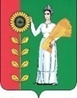 ПОСТАНОВЛЕНИЕАдминистрации сельского поселения Богородицкий  сельсоветДобринского муниципального района Липецкой области       21.09.2021                          ж/д ст.Плавица                              №92О внесении изменений в Положение «О комиссии администрации сельского поселения Богородицкий сельсовет Добринского муниципального района по соблюдению требований к служебному поведению муниципальных служащих и урегулированию конфликта интересов» Для приведения в соответствие с требованиями действующего законодательства Российской Федерации отдельных законодательных актов администрация поселения  Богородицкий сельсовет  ПОСТАНОВЛЯЕТ:1.О внести изменения в Положение «О комиссии администрации сельского поселения Богородицкий сельсовет Добринского муниципального района по соблюдению требований к служебному поведению муниципальных служащих и урегулированию конфликта интересов», утвержденное постановлением администрации сельского поселения Богородицкий сельсовет №26 от 01.06.2012г, с внесенными изменениями №86 от 23.08.2021г (прилагается).        2.Настоящее постановление вступает в силу со дня его официального          обнародования.3. Контроль за исполнением данного постановления оставляю за собой.Глава   администрациисельского поселенияБогородицкий  сельсовет                                                   А.И.ОвчинниковПриложение №1к постановлению администрации сельского поселения Богородицкий сельсовет от 21.09.2021г.  №92Изменения в Положение 
«О комиссии администрации сельского поселения Богородицкий сельсовет Добринского муниципального района по соблюдению требований к служебному поведению муниципальных служащих и урегулированию конфликта интересов»         Внести в Положение «О комиссии администрации сельского поселения Богородицкий сельсовет Добринского муниципального района по соблюдению требований к служебному поведению муниципальных служащих и урегулированию конфликта интересов», утвержденное постановлением администрации сельского поселения Богородицкий сельсовет № 26  от 01.06.2012г  (с внесенными изменениями № 86 от 23.08.2021г)Приложение №1 к постановлению администрации сельского поселения Богородицкий сельсовет  № 86 от 23.08.2021г  изложить в новой редакцииСОСТАВкомиссии администрации сельского поселения Богородицкий сельсовет Добринского муниципального района по соблюдению требований к служебному поведению муниципальных служащих и урегулированию конфликта интересов     Председатель комиссии-  старший специалист1 разряда  администрации сельского поселения Богородицкий сельсовет Бессонова   Людмила ВасильевнаЗаместитель председателя комиссии – председатель Совета депутатов сельского поселения Богородицкий сельсовет Бахтина Наталия АлександровнаСекретарь комиссии –специалист 1 разряда администрации сельского  поселения    Богородицкий  сельсовет Морозова   Людмила Владимировна Члены комиссии:   -заместитель директора по воспитательной работе МБОУ  «Гимназия им.И.М.Макаренкова» с.Ольговка  Бобкова Ольга Ивановна-заведующая Богородицкой  сельской библиотекой  БУК «Добринская централизованная  библиотечная система» Пылева Ольга Михайловна 